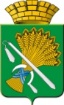 АДМИНИСТРАЦИЯ КАМЫШЛОВСКОГО ГОРОДСКОГО ОКРУГАП О С Т А Н О В Л Е Н И Еот 05.05.2023 № 457О создании постоянно действующей комиссии по землепользованию и застройке на территории Камышловского городского округаВ соответствии с Градостроительным кодексом Российской Федерации, руководствуясь Федеральным законом от 06.10.2003 № 131-ФЗ «Об общих принципах местного самоуправления в Российской Федерации», Уставом Камышловского городского округа, Правилами землепользования и застройки Камышловского городского округа, в связи с изменениями кадрового состава, администрация Камышловского городского округаПОСТАНОВЛЯЕТ:Создать постоянно действующую комиссию по землепользованию и застройке на территории Камышловского городского округа (далее – Комиссия)Утвердить:Состав постоянно действующей комиссии на территории Камышловского городского округа (приложение № 1).Порядок деятельности комиссии по землепользованию и застройке Камышловского городского округа (приложение № 2).Опубликовать настоящее постановление в газете «Камышловские известия» и на официальном сайте администрации Камышловского городского округа в информационно-телекоммуникационной сети «Интернет».Настоящее постановление вступает в силу с момента его опубликования.Постановление главы Камышловского городского округа от 12.04.2018 года № 317 «О создании постоянно действующей комиссии по землепользованию и застройке на территории Камышловского городского округа» считать утратившим силу.6. Контроль за исполнением настоящего постановления возложить на первого заместителя главы Камышловского городского округа Мартьянова К.Е.ГлаваКамышловского городского округа                                               А.В. ПоловниковСОСТАВКомиссии по землепользованию и застройке на территории Камышловского городского округаПредседатель комиссии:Мартьянов Константин Евгеньевич - первый заместитель главы Камышловского городского округа.Заместитель председателя комиссии:Нифонтова Татьяна Валерьевна - начальник отдела архитектуры                                                     и градостроительства администрации Камышловского городского округа.                        Секретарь:Еремян Юлия Германовна - ведущий специалист отдела архитектуры и градостроительства администрации Камышловского городского округа                        Члены комиссии:Власова Елена Николаевна - заместитель главы Камышловского городского округа;Макарова Наталья Борисовна - председатель комитета по управлению имуществом и земельным ресурсам администрации Камышловского городского округа;Пьянкова Татьяна Владимировна - начальник отдела жилищно-коммунального и городского хозяйства администрации                                                                          Камышловского городского округа;Рой Екатерина Александровна - начальник юридического отдела администрации Камышловского городского округа;Акимова Наталья Витальевна - начальник отдела экономики                                             администрации Камышловского городского округа;Чикунова Татьяна Анатольевна - председатель Думы Камышловского  городского округа (по согласованию);Представитель общественной палаты Камышловского городского округа  (по согласованию).ПОРЯДОКДЕЯТЕЛЬНОСТИ КОМИССИИ ПО ЗЕМЛЕПОЛЬЗОВАНИЮ И ЗАСТРОЙКЕ КАМЫШЛОВСКОГО ГОРОДСКОГО ОКРУГА      Комиссия по землепользованию и застройке (далее – Комиссия) в соответствии с Градостроительным кодексом Российской Федерации формируется для обеспечения реализации Правил землепользования и застройки Камышловского городского округа (далее – Правила).Глава 1. Общие положенияКомиссия является консультационным органом при главе Камышловского городского округа.Комиссия осуществляет свою деятельность в соответствии с настоящим Порядком и Правилами землепользования и застройки Камышловского городского округа.В состав комиссии входят руководители или заместители руководителей отраслевых (функциональных) органов администрации Камышловского городского округа, представители органов государственного надзора Свердловской области, Думы Камышловского городского округа, общественных организаций.Секретарь Комиссии является сотрудником отдела архитектуры и градостроительства администрации Камышловского городского округа, не входит в состав Комиссии и не обладает правом голоса.Члены комиссии осуществляют свою деятельность на безвозмездной основе.Глава 2. Деятельность Комиссии2.1. Комиссия осуществляет свою деятельность в форме заседаний.2.2. Порядок работы Комиссии, связанной с проведением общественных обсуждений или публичных слушаний, регламентируется Правилами и правовыми актами органа местного самоуправления Камышловского городского округа.2.3. Периодичность заседаний определяется председателем Комиссии, исходя из требований по соблюдению сроков применительно к различным случаям.2.4. Заседание Комиссии ведет председатель или заместитель председателя Комиссии. При отсутствии председателя и заместителя председателя Комиссии заседание ведет член Комиссии, уполномоченный председателем Комиссии. В случае отсутствия члена комиссии, его полномочия осуществляет лицо, на которое возложены его полномочия.2.5. Комиссия правомочна принимать решения по вопросам землепользования и застройки Камышловского городского округа, если на заседании присутствуют не менее половины ее членов.2.6. Решения Комиссии принимаются путем открытого голосования простым большинством голосов. В случае равенства голосов, голос председателя Комиссии является решающим.2.7. Итоги заседания оформляются протоколом, подписанным председателем Комиссии (заместителем председателя Комиссии) и секретарем Комиссии, а также заключением и рекомендациями с подписью председателя Комиссии (заместителя председателя Комиссии). К протоколу могут прилагаться копии материалов, связанных с темой заседания.2.8. Комиссия имеет свой архив, в котором содержатся протоколы и заключения всех ее заседаний, другие материалы, связанные с деятельностью Комиссии, а также протоколы общественных обсуждений и публичных  слушаний и заключения о результатах общественных обсуждений и публичных слушаний.2.9. Рекомендации Комиссии рассматриваются главой Камышловского городского округа и являются основанием для принятия постановлений или распоряжений по соответствующим вопросам или для отклонения предложения с указанием причин.Глава 3. Обязанности и права Комиссии.3.1. Комиссия обязана:3.1.1. участвовать в подготовке, обсуждении вопросов землепользования и застройки Камышловского городского округа, в том числе с участием населения;3.1.2. обеспечивать координацию действий и организационную работу по вопросам землепользования и застройки Камышловского городского округа;3.1.3. организовывать проведение общественных обсуждений или публичных слушаний по вопросам землепользования и застройки;3.1.4. обеспечивать гласность при подготовке решений по вопросам землепользования и застройки Камышловского городского округа, в том числе путем предоставления всем заинтересованным и желающим лицам возможности принять участие в общественных обсуждениях или публичных слушаниях, а также право высказаться и задать вопросы по обсуждаемым темам на заседаниях и в качестве содокладчиков;3.1.5. обеспечивать опубликования заключения в средствах массовой информации о результатах общественных обсуждений и публичных слушаний по вопросам землепользования и застройки Камышловского городского округа.3.2. Комиссия вправе:3.2.1. принимать рекомендации по вопросам землепользования и застройки;3.2.2. запрашивать у государственных и муниципальных организаций официальные заключения, иные материалы, относящиеся к рассматриваемым на заседаниях вопросам;3.2.3. привлекать независимых экспертов к работе по подготовке соответствующих рекомендаций;3.2.4. публиковать материалы о своей деятельности.Глава 4. Обеспечение деятельности комиссии.Техническое обеспечение деятельности Комиссии осуществляется специалистами отдела архитектуры и градостроительства администрации  Камышловского городского округа.Администрация  Камышловского городского округа предоставляет Комиссии необходимые помещения для проведения заседаний, публичных слушаний, место размещения экспозиции, размещения архива Комиссии.Приложение № 1УТВЕРЖДЕНпостановлением администрации Камышловского городского округаот 05.05.2023  № 457Приложение № 2УТВЕРЖДЕНпостановлением администрации Камышловского городского округа от 05.05.2023 № 457